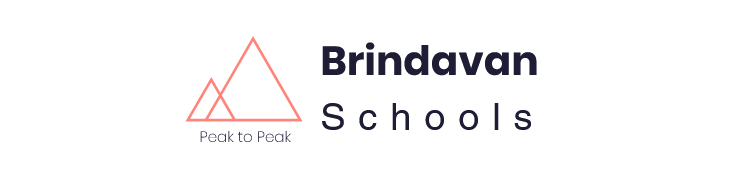 REGISTRATION FORMI enclose the registration fees of INR 1000 and agree to abide by the rules of admission (which may be changed from time to time). I will submit all required documents at the time of admission. I request that my son / daughter be registered for the academic year 20____-____.Full NameDate of BirthLast School AttendedReason for LeavingClass Seeking Admission ForFather’s NameOccupationMother’s NameOccupationAnnual Family IncomeNationalityPhoneEmailAddressEmergency Contact Name & Phone (if different from Parents)Details of Family studying / teaching at BrindavanPreferred Subects (XI Only)School ManagementAdmit (Y/N)Parent SignatureDate